МЕТОДИЧЕСКИЕ УКАЗАНИЯ ПО ВЫПОЛНЕНИЮ КУРСОВЫХ РАБОТ ПО ДИСЦИПЛИНЕ «Оценка рисков легализации (отмывания) преступных доходов и рисков финансирования терроризма»Москва 20211. ОБЩИЕ ПОЛОЖЕНИЯКурсовая работа по дисциплине «Управление рисками легализации (отмывания) доходов, полученных преступным путем, и финансирования терроризма» – это научная работа, выполняемая в процессе обучения и имеющая целью научить студентов самостоятельно применять полученные знания по изучаемой дисциплине для решения конкретных практических задач, прививать навыки расчетов и обоснования принимаемых решений. Цель курсовой работы – закрепление полученных в ходе изучения дисциплины знаний студента, развитие навыков самостоятельного оценки рисков легализации (отмывания) преступных доходов и рисков финансирования терроризма; выявление способности студента к теоретическому анализу и склонности к научно-исследовательской работе.Задачи курсовой работы:научить студента работать с нормативными документами и специальной литературой;научить студента основным приемам, оценки рисков легализации (отмывания) преступных доходов и рисков финансирования терроризма;научить определять риски легализации (отмывания) преступных доходов и рисков финансирования терроризма;привить студенту навыки анализа, обоснования и принятия управленческих решений;развить умение студента правильно оформлять результаты исследования, сочетая письменное изложение с использованием таблиц, диаграмм, рисунков, графиков. При написании курсовой работы от студента требуется проявление личной инициативы. В этом главное отличие данных форм обучения от лекционных, семинарских, практических, групповых и других аналогичных занятий.К курсовым работам предъявляются следующие требования:1) курсовая работа должна быть выполнена на актуальную, имеющую практическое значение тему, по обоснованному плану;2) курсовая работа должна быть написана на основе глубокого изучения законодательства по рассматриваемой проблеме;3) глубокая теоретическая проработка исследуемых проблем на основе анализа экономической литературы;4) курсовая работа должна свидетельствовать о том, что ее автор умеет работать с литературными источниками: находить необходимый материал, анализировать точки зрения различных авторов, на основе анализа давать свои оценки и формулировать собственные выводы;5) литературное, логически последовательное и самостоятельное изложение материала;6) критический подход к изучаемым фактическим материалам;7) курсовая работа должна соответствовать изложенным ниже указаниям относительно объема, структуры работы и в то же время содержать элементы оригинального, творческого подхода к решению тех или иных вопросов темы;8) оформление материала в соответствии с установленными правилами.Единые требования к работе не исключают, а предполагают широкую инициативу и творческий подход к разработке каждой темы. Соблюдение перечисленных требований является критерием для оценки курсовой работы.Выполнение курсовой работы систематизирует и значительно углубляет знания по дисциплинам и является важнейшим этапом подготовки к ткущему контролю качества освоения дисциплины.В курсовой работе предусматривается изложение материала по следующей схеме: Во введении обосновывается выбор темы курсовой работы и её актуальность, формируется цель и задачи работы, дается характеристика объекта и предмета исследования, а также методов, использованных при выполнении курсовой работы. Объем введения – 1-1,5 страницы.В первой главе рассматриваются теоретические вопросы по теме курсовой работы, написанные с использованием литературных источников российских и зарубежных авторов, нормативных и законодательных актов РФ, международных стандартов финансовой отчетности, периодических изданий, сборников научных статей и материалов конференций, авторефератов диссертаций, научно-практических комментариев законодательства, материалов «круглых столов» по научно-практическим проблемам, материалов официальных сайтов Интернета и др. Данную главу необходимо назвать в соответствии с её содержанием. При написании первой главы обязательно приводятся ссылки в тексте на цитируемый материал сразу после упоминания о нем (например, после окончания цитаты). Ссылка дается в виде подстрочной библиографической сноски. Объем первой главы 15-20 страниц.Во второй (практической) главе излагаются результаты оценки рисков легализации (отмывания) преступных доходов и рисков финансирования терроризма.Сначала необходимо разработать для субъекта первичного финансового мониторинга программы оценки рисков ОД/ФТСубъекты первичного финансового мониторинга в составе правил внутреннего контроля обязаны разработать программу оценки степени (уровня) риска совершения клиентом операций, связанных с легализацией (отмыванием) доходов, полученных преступным путем, и финансированием терроризма (далее - программа оценки риска).В программу оценки риска необходимо включить следующие разделы:1. Методика оценки и присвоения клиенту степени (уровня) риска до приема на обслуживание клиента и в ходе его обслуживания, в которой рекомендуется предусмотреть:а) классификацию рисков по следующим категориям:1) риски, связанные со странами и отдельными географическими территориями (далее – страновые риски);2) риски, связанные клиентами (далее – клиентские риски);3) риски, связанные с продуктами, услугами, операциями (сделками) или каналами поставок, совершаемыми клиентом (далее – операционные риски).Субъекты первичного финансового мониторинга вправе разрабатывать дополнительные классификаторы рисков ОД/ФТ по своему усмотрению.б) структуру степеней (уровней) риска4.в) порядок присвоения степени (уровня) риска ОД/ФТ, а также пересмотра присвоенной клиенту степени (уровня) риска ОД/ФТ.2. Порядок фиксирования результатов оценки риска ОД/ФТ.3. Управление рисками ОД/ФТ, который предусматривает принятие мер по снижению рисков ОД/ФТ и смягчению их возможных последствий.Объем второй главы 15-20 страниц.В конце курсовой работы должны быть сделаны выводы и предложения, список использованных источников.Полученные в ходе курсовой работы научные результаты могут быть использованы при написании выпускной квалификационной работы по профилю подготовки 38.03.01.Законченная работа должна быть сшита в папку-скоросшиватель (в следующей последовательности:пояснительная записка к курсовой работе задание на курсовую работусодержаниевведение (1-1,5 страницы)1 глава (15-20 страниц);2 глава (15-20 страниц);заключение (1-2 страницы);список использованных источников;приложения (если есть).2. ПОДГОТОВКА К НАПИСАНИЮ КУРСОВОЙ РАБОТЫ2.1. Выбор темы курсовой работыТемы курсовых работ по данной дисциплине выбирается на основе Примерной тематики курсовых работ (приложение Г), или по инициативе студента. Выбор темы определяется:научными интересами студента;актуальностью тех или иных проблем для российских предприятий и организаций;наличием в распоряжении студента соответствующих монографических материалов, периодических изданий и методик. Выбранная студентом тема курсовой работы согласовывается с преподавателем дисциплины.2.2. Подбор литературыПри обосновании актуальности и рассмотрении теоретических основ избранной темы необходимо использовать законодательные акты по выбранной теме исследования. В целях обеспечения полноты информации о законодательстве в области управления продажами целесообразно использовать справочно-правовые системы онлайн (http://www.consultant.ru, http://www.garant.ru )Необходимо также подобрать и литературные источники по соответствующим дисциплинам ООП по направлению подготовки 38.03.01 «Экономика» программа «Финансы и управление бизнесом». Студент должен самостоятельно подобрать литературу по избранной теме, используя для этого систематические и алфавитные каталоги библиотек. За помощью при подборе литературы следует обращаться к библиографам библиотек и к преподавателю.При подготовке к написанию курсовой работы необходимо ознакомиться с опубликованными по избранной теме статьями в экономических журналах за последние 2-3 года. Наряду с литературой межотраслевого характера желательно подобрать и в дальнейшем использовать отраслевые и фирменные рекомендации, стандарты.Подбирая и изучая литературные источники, целесообразно завести свой каталог в электронной форме или в виде набора карточек. Наличие такого каталога значительно облегчит и ускорит составление впоследствии библиографического списка.2.3. Информационная базаИнформационной основой написания курсовой работы являются:учебники, учебные пособия, монографии, диссертации, журналы;данные из книг, брошюр, газетных статей, сети Интернет.статические сборники и справочники;Интернет-источники.3. СТРУКТУРА И СОДЕРЖАНИЕ КУРСОВОЙ РАБОТЫ3.1. ВведениеСтруктурно-логическая схема введения включает следующие позиции: актуальность;обзор литературы по теме; цель и задачи курсовой работы;объект и предмет исследования; методы исследования.Актуальность – обязательное требование к любой научной работе. Поэтому вполне понятно, что введение курсовой работы должно начинаться с обоснования актуальности выбранной темы.В применении к работе понятие «актуальность» имеет одну особенность.То, насколько правильно автор понимает тему исследования и оценивает ее с точки зрения своевременности и социальной значимости характеризует его научную зрелость и профессиональную подготовленность.В этом контексте освещение актуальности должно быть немногословным.Начинать ее описание издалека нет особой необходимости. Достаточно в пределах 1-2 страниц текста показать главное, что и будет определять актуальность темы.Обзор специальной литературы определяет круг авторов, исследовавших избранную тему. Их лаконичный анализ в итоге и должен привести к выводу, что именно данная тема еще не раскрыта (или раскрыта лишь частично или не в том аспекте) и потому нуждается в дальнейшей разработке. В результате обзора формулируется научная проблема.От формулировки научной проблемы и доказательства того, что та часть этой проблемы, которая является темой данной работы, еще не получила своей разработки и освещения в специальной литературе, логично перейти к формулировке цели предпринимаемого исследования, а также указать на конкретные задачи (обычно 3-4), которые предстоит решать в соответствии с этой целью. Это обычно делается в форме перечисления (изучить..., описать..., установить..., выявить... и т.п.).Формулировки этих задач необходимо делать как можно более тщательно, поскольку описание их решения должно составить содержание глав работы.Это важно также и потому, что заголовки таких глав рождаются именно из формулировок задач предпринимаемого исследования.Важным элементом введения является формулировка объекта и предмета исследования. Объект - это процесс или явление, порождающее проблемную ситуацию и избранное для изучения. Предмет - это то, что находится в границах объекта.Объект и предмет исследования как категории научного процесса соотносятся между собой как общее и частное. В объекте выделяется та его часть, которая служит предметом исследования. Именно на него и направлено основное внимание исследователя. Именно он определяет тему курсовой работы, которая обозначается на титульном листе как ее заглавие.Обязательным элементом введения курсовой работы является также указание на методы исследования, которые служат инструментом в добывании фактического материала, являясь необходимым условием достижения поставленной в такой работе цели.3.2. Теоретическая частьВ главах основной части работы подробно рассматриваются методика и техника исследования и обобщаются результаты. Все материалы, не являющиеся насущно важными для понимания решения научной задачи, выносятся в приложения.Глава должна включать на основе анализа литературы полное и систематизированное изложение состояния проблемы, которой посвящена выбранная студентом тема курсовой работы.Содержание глав основной части должно точно соответствовать теме работы и полностью ее раскрывать. Оно должно показать умение исследователя сжато, логично и аргументировано излагать собранный материал.При необходимости содержание курсовой работы может быть согласовано с преподавателем соответствующей дисциплины.3.3. Результаты работыГлавы заканчиваются выводами или констатацией итогов. При формулировке выводов необходимо соблюдать следующие требования:1) результаты должны быть конкретными суждениями: о чем говорится и что утверждается;2) собственные результаты необходимо четко выделять;3) обосновывается истинность результата (исходя из принятых и формулированных предпосылок и определений понятий, введенных в работу на основе правил и законов формальной логики).Указываются научно-практические задачи, которые решаются с помощью полученных результатов.3.4. ЗаключениеВ заключении на основании проведенного исследования последовательно обобщаются теоретические и практические выводы, к которым пришел студент в результате исследования. Они должны быть краткими и четкими, дающими полное представление о содержании и обоснованности работы. В выводах следует дать оценку системы бухгалтерского учета и внутреннего контроля на исследуемом предприятии, внести предложения по совершенствованию бухгалтерского учета и отчетности в организации.Заключительная часть предполагает, как правило, также наличие обобщенной итоговой оценки проделанной работы, при этом важно указать, в чем заключается ее главный смысл.В некоторых случаях возникает необходимость указать пути продолжения исследуемой темы, формы и методы ее дальнейшего изучения, а также конкретные задачи, которые будущим исследователям придется решать в первую очередь.4. ОФОРМЛЕНИЕ КУРСОВОЙ РАБОТЫОформление курсовой работы должно осуществляться на основе ГОСТ 7.32-2001 «Отчет о научно-исследовательской работе. Структура и правила оформления».Список литературы курсовой работы оформляется в соответствии с ГОСТ Р 7.0.5-2008.Текстовая часть работы выполняется на листах стандартного формата с использованием одной стороны листа, оставлением полей, четко и разборчиво. В тексте не должно применяться сокращение слов, за исключением, общепринятых. Если в тексте приводятся цитаты или цифровые данные, заимствованные из какого-либо источника, то обязательно дается ссылка на источник внизу соответствующей страницы или в конце цитаты ставится номер источника (в квадратных скобках) по списку литературы. Приводимый в тексте графический материал (рисунки, таблицы) должен иметь наименование и быть пронумерован. Графический материал, приводимый по ходу текста, выполняется непосредственно на листах текстовой части или на отдельных вкладышах. На включаемый в курсовую работу графический материал и перечень использованных источников должны быть ссылки в текстовой части.Все таблицы и рисунки должны иметь сквозную нумерацию и свое название. Номер и название таблицы даются над ней, номер и название рисунка под ним. Рисунками считаются схемы, диаграммы, графики и т.п.5. РЕЦЕНЗИРОВАНИЕ И ЗАЩИТА КУРСОВОЙ РАБОТЫВыполненная работа до 1 декабря (в осеннем семестре) или до 1 мая (в весеннем семестре) должна быть представлена на кафедру для рецензирования. В течение 10 дней с даты сдачи работы па кафедру преподаватель проверяет работу и пишет на нее отзыв. В нем указываются достоинства и недостатки работы, на которые студент должен обратить внимание.Курсовые работы, получившие положительный отзыв, допускаются к защите.В процессе подготовки к защите студент должен:1) внести исправления в работу в соответствии с замечаниями руководителя;2) ответить на вопросы руководителя, сформулированные в отзыве либо сделанные на полях курсовой работы.По согласованию с руководителем исправления либо пишутся на обороте листа, где записано замечание, либо они оформляются в виде дополнения к курсовой работе.Работа, выполненная неудовлетворительно, возвращается для переделки (в соответствии с отзывом преподавателя). При повторной подаче работы студент представляет также первый вариант работы и отзыв на нее.На защите студент должен уметь изложить основные положения темы, методы и результаты анализа, выводы и предложения, ответить на замечания, сделанные руководителем при ее проверке, ответить на вопросы, возникшие при защите.Защита может происходить в виде выступления автора перед студенческой группой и комиссией из состава преподавателей кафедры с последующим обсуждением достоинств и недостатков высказанных положений. В результате защиты ставится окончательная оценка курсовой работы, которая производится по 5-бальной системе в соответствии со шкалой 1. Шкала 1. Критерии оценки курсовой работыПриложение АПОЯСНИТЕЛЬНАЯ ЗАПИСКАк курсовой работе по дисциплине «Оценка рисков легализации (отмывания) преступных доходов и рисков финансирования терроризма»на тему:«____________________________________________________________________________________________________________________________________________________________________________________________________»Студент                     ______________________            _____________________                                                                            подпись                                                           фамилия и инициалыГруппа __ ______________________шифр_____________________________Работа защищена на оценку__________________________________________Руководитель работы                  _______________                	_______________                                                                                             подпись                                           фамилия и инициалыЧлены комиссии:					          _________________                            _____________________                                                                                          подпись                                              фамилия и инициалы					          _________________                             _____________________                                                                                          подпись                                              фамилия и инициалы					           _________________                             _____________________                                                                                          подпись                                              фамилия и инициалыМосква, 20__Приложение БСтудент _________________________________________________Группа____________Тема ________________________________________________________________________Исходные данные: ________________________________________________________________________________________________________________________________________________________________________________________________________________________________________________________________________Перечень вопросов, подлежащих разработке, и обязательного графического материала:________________________________________________________________________________________________________________________________________________________________________________________________________________________________________________________________________Приложение ВПеречень тем курсовых работ дисциплинам ООП 38.03.01 «Экономика» профиль «Управление рисками легализации (отмывания) доходов, полученных преступным путем, и финансирования терроризма»Темы курсовых работ по дисциплине Б1.В.12 «Оценка рисков легализации (отмывания) преступных доходов и рисков финансирования терроризма»Классификация и соотношение источников международного права в сфере противодействия отмыванию денег и финансированию терроризма и оценки рисковОбщий финансовый мониторинг бизнеса, понятия внешнего и внутреннего аудита, ревизионной деятельности и оценки рисковОценка рисков использования для финансирования террористической деятельности новых финансовых инструментов и технологий.Препятствование экономической деятельности российских резидентов и их зарубежных контрагентов в иностранных юрисдикциях, в том числе возвращению капиталов в Российскую Федерацию.Оценка рисков несоблюдения ограничений и нарушение запретов, установленных законодательством о противодействии коррупции.Оценка рисков криминальной благотворительности в сфере профессионального спорта.Оценка рисков легализации как криминальное явление, связанное с маскировкой происхождения преступных доходовПравовая база оценки рисков легализации преступных доходов в зарубежных странахКриминальное предпринимательство - угроза экономической безопасности.Транснациональная организованная преступность.Взаимосвязь и взаимозависимость отмывания денег и теневой экономики.Специфика введения преступных доходов в легальный экономический оборот.Социально-экономическое значение оценки рисков легализации преступных доходов.Влияние оценки рисков легализация преступных доходов на устойчивость финансовой системы государства.Влияние оценки рисков легализация преступных доходов на предпринимательскую деятельность.Оценка рисков легализации преступных доходов в условиях цифровизации.Криминальная благотворительность в сфере профессионального спорта.Мониторинг рисков вовлечения банков в легализацию преступных доходов и финансирование терроризмаОценка рисков легализацию преступных доходов и финансирование терроризмаОтмывание преступных доходов и финансирование терроризма как источники экономических рисковХарактеристика трехуровневой структуры мониторинга рисков вовлечения финансирование терроризмаАнализ рисков как ключевой элемент мониторинга рисков вовлечения финансирование терроризмаСравнительный анализ методических подходов к оценке рисков вовлечения банков в процессы легализации преступных доходов и финансирования терроризма и определение вариантов их совместного примененияАлгоритм анализа рисков российских банков, ориентированный на выявление преступных доходов и финансирования терроризмаРанжирование рисков финансирования терроризма и возможности его использования банков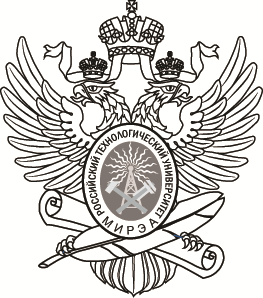 МИНОБРНАУКИ РОССИИФедеральное государственное бюджетное образовательное учреждение
высшего образования
«МИРЭА – Российский технологический университет»РТУ МИРЭАНаправление подготовкиНаправление подготовкиНаправление подготовкиНаправление подготовкиНаправление подготовкиНаправление подготовки38.03.01 «Экономика»38.03.01 «Экономика»(код и наименование)(код и наименование)ПрофильПрофильПрофильПрофильУправление рисками легализации (отмывания) доходов, полученных преступным путем, и финансирования терроризмаУправление рисками легализации (отмывания) доходов, полученных преступным путем, и финансирования терроризмаУправление рисками легализации (отмывания) доходов, полученных преступным путем, и финансирования терроризмаУправление рисками легализации (отмывания) доходов, полученных преступным путем, и финансирования терроризма(наименование)(наименование)(наименование)(наименование)ИнститутИнститутИнститутИнститутИнститутТехнологий управления Технологий управления Технологий управления (наименование)(наименование)(наименование)Форма обученияФорма обученияФорма обученияФорма обученияФорма обученияФорма обученияочнаяочная(очная, заочная, очно-заочная)(очная, заочная, очно-заочная)КафедраКафедраКафедраУправления  инновациямиУправления  инновациямиУправления  инновациямиУправления  инновациямиУправления  инновациями(наименование кафедры)(наименование кафедры)(наименование кафедры)(наименование кафедры)(наименование кафедры)ОценкаВыполненная работа5 (отлично)Тема курсовой работы раскрыта глубоко, всесторонне, в соответствии с поставленными задачами. В работе содержится обстоятельная обобщенная характеристика ведения учета на предприятии, раскрыты существующие проблемы и противоречия, показаны возможные пути их разрешения. В выводах и рекомендациях полно и правильно дана оценка системы бухгалтерского учета и внутреннего контроля на исследуемом предприятии Соблюдены требования логики и ясности изложения, оформление соответствует всем требованиям4 (хорошо)Тема курсовой работы раскрыта, но имеются небольшие методологически неточности. В работе имеются отдельные неточности в анализе и обобщении литературы, или в анализе и интерпретации данных. Курсовая работа имеет логическую структуру, имеются технические погрешности при оформлении работы, содержание в целом раскрывает тему, работа представлена своевременно3 (удовлетворительно)Курсовая работа раскрывает тему в соответствии с требованиями и рекомендациями, предъявляемым к данному виду работ, но в освещении отдельных вопросов и выполнении требований автором допущены некоторые ошибки и неточности (нарушение логики, неполнота анализа и выводов, неточность в обзоре источников, нарушение требований оформления, отсутствие приложений (при их необходимости и др. )2 (неудовлетворительно)В курсовой работе нет одного из основных разделов (введение, теоретическая, практическая, выводы, рекомендации и др.) В работе имеются существенные неточности и несогласования в разработке методического аппарата. Работа выполнена не самостоятельно, а механически, компилятивно переписана из источников. Студент на защите не владеет материалом, не в состоянии ответить на большинство заданных по существу работы вопросов МИНОБРНАУКИ РОССИИФедеральное государственное бюджетное образовательное учреждение
высшего образования
«МИРЭА – Российский технологический университет»РТУ МИРЭАИнститут технологий управления (ИТУ)Кафедра управления инновациями (УИ)МИНОБРНАУКИ РОССИИМИНОБРНАУКИ РОССИИФедеральное государственное бюджетное образовательное учреждение
высшего образования
«МИРЭА – Российский технологический университет»РТУ МИРЭАФедеральное государственное бюджетное образовательное учреждение
высшего образования
«МИРЭА – Российский технологический университет»РТУ МИРЭАИнститут технологий управления (ИТУ)Институт технологий управления (ИТУ)Кафедра управления инновациями (УИ)Кафедра управления инновациями (УИ)УтверждаюЗав.кафедрой_______________«____» __________20__ г.ЗАДАНИЕЗАДАНИЕна выполнение курсовой работына выполнение курсовой работыпо дисциплине «Оценка рисков легализации (отмывания) преступных доходов и рисков финансирования терроризма»по дисциплине «Оценка рисков легализации (отмывания) преступных доходов и рисков финансирования терроризма»Срок представления к защите курсового проекта (работы):до «___» _______________ 20__ г.Срок представления к защите курсового проекта (работы):до «___» _______________ 20__ г.Срок представления к защите курсового проекта (работы):до «___» _______________ 20__ г.Срок представления к защите курсового проекта (работы):до «___» _______________ 20__ г.Задание на курсовуюработу выдал«___»_____ 20__ г.Задание на курсовуюработу получил«___»_____ 20__ г.